FIN415-102Z Introduction to Finance 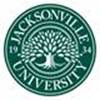 TTR, 9:30-10:45AM, DCOB 263Jacksonville University, Spring Semester, 2020Instructor:  Maggie Foley mfoley3@ju.edu        Office Hours:	TTR 1:30-3:00PM DCOB118AVisionThe vision of the Davis College of Business is to cultivate innovative business leaders throughout North Florida and beyond.MissionThe Davis College of Business delivers high-quality educational programs that develop leaders who:Exhibit business acumenDemonstrate leadership abilities and ethical behaviorUse critical thinking and communication skillsLeverage technical and analytical skillsCultivate global awarenessValuesWe are committed to supporting continuous personal, professional and leadership development of our students, alumni, and community members. We support progressive and meaningful research, creative activity, and knowledge dissemination. We celebrate excellence in teaching. We strive to become thought-leaders in global management education based on our active pursuit of global partners in business and education.We recognize the value of ethics and cultural diversity and welcome and respect people of different backgrounds, beliefs, and points of view. We value and foster mentoring relationships and shared responsibility for learning. We embrace and explore technology as a means of enhancing and delivering management instruction in order to increase flexibility for our students and expand our academic outreach. We actively seek partnerships opportunities with the corporate community in order to enrich the educational experience of our business students and promote the practical relevance of our college.Learning Goal LG1. Exhibit business acumen Students will have core competencies in: LO1-3. FinanceLG3. Use critical thinking LO3-2. Students will critically evaluate arguments in terms of strength of evidence and reasoning.LG4. Leverage technical and analytical skillsLO4-3. Students will prepare properly formatted business documents and/or presentations using multiple platformsLG5. Cultivate global awareness LO5-1. Students will understand global and cultural issues in business.LO5-2. Students will identify key elements related to international trade. COURSE DESCRIPTION and OBJECTIVESThe objective of this course is to learn about the complexities involved in finance when foreign issues are introduced to a firm’s operations. The three major issues are currency exchange, firm governance, and the economic and social idiosyncrasies of nations; these topics include a host of subtopics. The topics we cover will include exchange rate analysis, hedged costs of funds, economic exposure and management, and financial and corporate strategy. We will also cover the broader topics of international capital markets, governance, and perspectives of the corporation and its stated goals.Class time will be composed of lecture and discussion. Class structure will be flexible and the course outline is tentative. You are encouraged to read relevant periodicals and books and introduce topics from that reading. Some suggestions of periodicals providing relevant material for increasing your knowledge in the field and that will help stimulate your thinking are the Wall Street Journal, the Financial Times, and the Economist. I require that you read the assigned chapters from the text that I have chosen for this class. It will provide a foundation by which you will be able to understand better our discussions about current events. Further, the lectures (and exams) will most always be rooted in the textbook.By the end of the course, conscientious students will have achieved the following objectives:  Demonstrate with a basic knowledge of how international financial markets work. Understand the environment and factors associated with foreign exchange rate determination.Demonstrate knowledge of basic strategies and techniques associated with foreign exchange risk management.Understand key economic theories that underlie the foundation of foreign exchange risk management.Use of a spreadsheet program to analyze data.Use of the internet to acquire necessary information.THE REQUIRED TEXTBOOK: International Financial Management, 12th editionby Jeff MaduraISBN-10: 1133947832 | ISBN-13: 978-1133947837 | Edition: 12RESOURCESClass website:www.jufinance.com/fin415_20sOr search for the class website from the main website www.jufinance.comFORMAT (if appropriate):Lecture will be integrated with student discussions Students will be expected to participate in class A guest speaker from Merrill Lynch will give us lecture regarding careers in the financial market. Exact date and time will be announced after time is set.You will also need a financial calculator or a laptop (highly recommend). Standard scientific or financial calculators are permitted for all exams. Calculators that store text are not permitted.NOTES REGARDING ASSIGNMENTS AND WORKLOAD Exams   Two mid-term exams and one final comprehensive exam will be given during the semester.  Exams are closed book and closed note. The exams will include material from assigned readings and class discussions.  Your attendance in class will help ensure that you do not miss any pertinent information. The exams may include multiple choice questions, short answer questions (baby essays), and “fill in the blank” questions.As exams approach, I will provide more information as to what types of questions you should expect. Also, note that the material we cover in the earlier exams provides a basis for understanding the material in the remainder of the course. Homework There will be several homework sets assigned during the semester. Homework due dates are specified during the course work. Homework is due at the beginning of class. The goal of homework is to help your understanding of the material. Note that questions similar to the homework may appear on exams – so it is important that you understand how to work problems by yourself. Submitted work must be legible. Term Projects There will be two term projects, the Multinational Financial Management. This projects help students to understand the factors that influence the performance of Multinational Companies. The projects cover topics including exchange rate quotation, interest rate parity, purchasing power parity, and international capital market. Quizzes A quiz will be given at the beginning of each Tuesday class. The quiz questions will cover materials learned in the previous week. Note that questions similar to the quiz questions may appear on exams. COURSE GRADING3 Exams			65%Quizzes				5%Homework 			15%Term Project			15%Extra Credit			???GRADING SCALECourse grading scale (for 100 point course)	Point Total 	Letter Grade	% of Total Course Points		90-100	A	90-100%	89-89.5	A	89-89.5%	88-88.5	B+	88-88.5%	80-87.5	B	80-87.5%	79-79.5	B	79-79.5%	78-78.5	C+	78-78.5%	70-77.5	C	70-77.5%	69-69.5	C	69-69.5%	68-68.5	D+	68-68.5%	60-67.5	D	60-67.5%	59-59.5	D	59-59.5%	LESS THAN 59	F	LESS THAN 59%POLICIESAttendance: Students are asked to sign an attendance sheet at the beginning of each class, although no formal penalty will be assessed for poor attendance.Make-Up Exams: Students who miss an assignment or exam for a valid reason must present documentation (from a medical doctor, a coach, a representative from student life, or other university official) to make it up.Using Electronic Devices: The use of laptop computers, tablets, cell phones, or any other electronic devices during class is prohibited unless explicitly authorized by the instructor.  Extra Credit: In addition to the extra credit opportunities listed below on the schedule, the instructor may offer other extra credit opportunities, but students may earn no more than 5 extra credit points.Academic Honesty: Any act of academic misconduct in this course will result in an F for the assignment involved.  To see examples of what counts as academic misconduct, as well as the university-level consequences for academic misconduct, look to JU’s policy at www.ju.edu/academicintegrity.TENTATIVE CALENDARWeekDateChaptersWeek1Tuesday, 1/7Go over the syllabus and Q&A Thursday, 1/9Chapter 2 Week 2Tuesday, 1/14 Quiz, Chapter 2 Thursday, 1/16Chapter 3Week 3Tuesday, 1/21Quiz, Chapter 3Thursday, 1/23Chapter 4Week 4Tuesday, 1/28Quiz, Chapter 4Thursday, 1/30Chapter 5Week 5Tuesday, 2/4Quiz, Chapter 5Thursday, 2/6First Mid Term Week 6Tuesday, 2/11Quiz, Chapter 6 Thursday, 2/13Chapter 6Week 7Tuesday, 2/18Quiz, Chapter 7Thursday, 2/20Chapter 7Week 8Tuesday, 2/25Quiz, Chapter 8Thursday, 2/27Chapter 8Week 9Tuesday, 3/3Quiz, Chapter 9Thursday, 3/5  Chapter 9Week 10Tuesday, 3/10 Thursday, 3/12Spring BreakWeek 11Tuesday, 3/17Second Mid TermThursday, 3/19Chapter 10Week 12Tuesday, 3/24Quiz, Chapter 10Tuesday, 3/26Chapter 11Week 13Tuesday, 3/31Quiz, Chapter 11 Thursday, 4/2Chapter 12Week 14Tuesday, 4/7Quiz, Chapter 12Tuesday, 4/9Chapter 16  Week 15Tuesday, 4/14Quiz, Chapter 17Thursday, 4/16ReviewWeek 16Final and project due